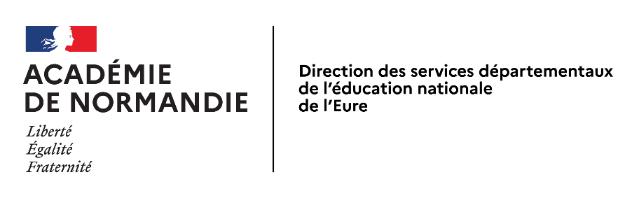 Transmettre à :	ETIdentité du rédacteurNom :	Prénom :	Fonction :	Établissement :	Adresse :		Élève concernéNOM : Prénom : Date de naissance :	à Sexe :   F         MLieu de scolarisation :Classe :Lieu de vie de l’élève Chez Monsieur/Madame : 	Chez Monsieur/Madame :Qualité : 	Qualité : Adresse :	Adresse :Exposé de la situationIndiquer ici le contexte de recueil des informations, les faits marquants observés en milieu scolaire (comportement de l’enfant, qualité relationnel famille/école, absentéisme, échec scolaire…) ainsi que les propos de l’élève et/ou des parents de façon littérale et entre guillemets.Les détenteurs de l’autorité parentale ont-ils connaissance de cette transmission ? Oui (précisez la réaction de la famille à cette information) Non (précisez le ou les motifs justifiant cette absence d’information)Date :							Signature :SIGNALEMENT JUDICIAIREArticle 40 : « …Tout fonctionnaire qui, dans l'exercice de ses fonctions, acquiert la connaissance d'un crime ou d'un délit est tenu d'en donner avis sans délai au procureur de la République et de transmettre à ce magistrat tous les renseignements, procès-verbaux et actes qui y sont relatifs. »